Título de la U.DDominio de Acción Motriz (DAM)Hemos elegido esta Unidad Didáctica para trabajar dentro del Dominio de Acción Motriz 1: situaciones motrices individuales, sin incertidumbre del medio y sin interacción con compañeros ni adversarios. Al trabajar con patines priman las acciones en un entorno estable que, aunque a priori son más sencillas en cuanto a la toma de decisiones, también es cierto que su complejidad reside en el aspecto motriz. Por ello, primarán los aspectos técnicos a través de juegos en los que disfrutarán con su progreso individual.Justificación Esta Unidad Didáctica está dirigida al 2º curso de Educación Primaria. No hay que olvidar que los patines en línea son un material con el que cuentan casi todos nuestros alumnos, además, está actividad está en auge hoy en día dentro de nuestra sociedad. Por todo ello, creemos que sería interesante reforzar esta motivación desde las clases de Educación Física escolar para que haya una mayor transferencia a sus actividades de ocio y tiempo libre fuera de los centros.Además, los aprendizajes adquiridos en estas edades, son la base para aprendizajes posteriores más complejos. Esto nos va a permitir trabajar más adelante con patines en situaciones más complejas en cuanto a incertidumbre o con la intervención de adversarios y compañeros. Por tanto, la realización de esta unidad didáctica pretende el desarrollo del equilibrio, la coordinación, la condición física, la autosuperación y el uso saludable de su tiempo libre. El momento más adecuado para el desarrollo de esta unidad, es el tercer trimestre. El motivo principal de esta temporalización es que el grado de autonomía de nuestros alumnos en esta época del curso, será mucho mayor. Por otro lado, nos permitirá tratar de ello en las reuniones de principio de curso y conseguir que, a lo largo del año, vayan consiguiendo que todos tengan el material necesario (pedir patines y protecciones para regalo de cumpleaños, navidades...). Además, les propondremos a los padres que les vayan enseñando a ponerse y quitarse los patines. De este modo, al llegar a la puesta en práctica de la unidad, agilizaremos el tiempo de cambio de indumentaria.Por último, pero no menos importante, queríamos señalar la importancia de tener en cuenta en todo momento las medidas de seguridad para evitar en lo posible cualquier accidente y persuadir los miedos propios de este tipo de actividades. Esto, lo vincularemos con la seguridad vial a través del circuito de la sesión final con señales de tráfico, así los aprendizajes serán más significativos para ellos y lo podrán transferir a su vida diaria.Objetivos didácticosIdentificar los materiales necesarios para la práctica del patinaje en línea: patines, protecciones y casco, llevando a cabo un correcto cuidado y uso de los mismos..Mejorar el equilibrio sobre los patines en línea, tanto estático como dinámico.Adquirir un dominio básico sobre los patines: posición básica, desplazamientos, control de la velocidad, frenada, caídas y giros sencillos.Respetar las normas de seguridad establecidas, interiorizando la importancia de llevar protecciones y mostrando autonomía a la hora de ponerse éstas y los patines. Identificar sus posibilidades y limitaciones, y participar en las actividades de acuerdo a las mismas, esforzándose por mejorar su nivel de habilidad y superar pequeños miedos.Adquirir nociones elementales sobre seguridad vial a través de juegos y actividades con patines. Competencias claveCompetencia motriz: aunque no aparece como una de las competencias clave, sí la encontramos en la introducción del currículo de Educación Física como una de las grandes finalidades en la etapa de primaria. El patinaje ofrece una opción más de ocupación activa del tiempo libre, así como la posibilidad de desarrollar diferentes aspectos motrices como la lateralidad, el equilibrio, el control corporal, etc.Competencias sociales y cívicas: esta competencia tendrá especial relevancia con el tratamiento de la educación vial. Haciéndoles responsables tanto del rol de peatón como de patinador y reflexionando sobre las consecuencias de no cumplir las normas de circulación.Competencia lingüística: además de las partes de la sesión en las que hay una verbalización (explicaciones, reflexiones, puestas en común...), también aprenderán un vocabulario nuevo y específico de esta disciplina (las partes del patín, las figuras técnicas, el material específico...).Aprender a aprender: durante el desarrollo de esta Unidad didáctica, aprenderán patrones motrices nuevos que favorecerán su práctica fuera del ámbito escolar. Esto les ayudará a tomar conciencia de su aprendizaje, a que sean más autónomos y a que reconozcan sus límites y posibilidades.ContenidosLos patines y las protecciones: casco, coderas, rodilleras y muñequeras.Normas y elementos básicos de seguridad en la práctica del patinaje: respeto y adopción de las mismas.Experimentación de diversas situaciones de equilibrio sobre patines (estático y dinámico)Posición básica sobre los patines y posición de seguridad: práctica e interiorización de las mismas.Caídas controladas y puesta en pie. Experimentación de desplazamientos elementales sobre patines: paso de patinador y "limones".Práctica de freno en taco y freno en "V".Cambios de dirección: Iniciación a los giros (giro en "A").Aplicación de las habilidades adquiridas en la práctica de juegos adaptados sobre patines y circuitos.Valoración y aceptación del propio nivel de ejecución y del de los demás. Aclaraciones didácticasUno de los aspectos más importantes a tener en cuenta en este apartado es la seguridad, enfocada a: 1. La seguridad en el equipamiento de nuestros alumnos. Será condición indispensable que estén equipados con las protecciones mínimas necesarias: muñequeras, coderas, rodilleras y casco. Del mismo modo que nosotros llevaremos puestas las protecciones en todo momento.2. La seguridad en la instalación y utilización de espacios. Sería conveniente que el espacio utilizado no dé lugar a la dispersión de los alumnos de manera que los podamos tener en todo momento controlados visualmente. En las sesiones iniciales, donde además utilizaremos colchonetas, podemos emplear un espacio cubierto si disponemos de él y en las siguientes, cuando ya han aprendido a caer y tienen mayor autonomía de movimientos, realizaremos las sesiones en el exterior.En ambos casos (gimnasio o patio), delimitaremos una zona específica para el cambio de zapatillas a patines, es importante que lo hagamos todos al mismo tiempo y que cada alumno sea autónomo para recoger su propio material no quedando disperso, lo que supondría un obstáculo y peligro.Lo ideal para comenzar es que podamos contar con terrenos que nos permitan un buen agarre como pueden ser, césped, moqueta o cualquier superficie que no sea excesivamente lisa. Si no es así, en las primeras sesiones utilizaremos colchonetas o esterillas que permitan a nuestros alumnos experimentar una posición equilibrada sobre los patines con mayor facilidad.3. Elementos básicos que consideramos necesarios para una práctica segura. En la progresión del aprendizaje que seguiremos vamos a poner especial hincapié en que nuestros alumnos aprendan a mantener la posición básica (cuerpo ligeramente adelantado con caderas y rodillas flexionadas de manera que estarán en línea nariz – rodilla - punta del patín); que aprendan a caer (la caída será siempre hacia adelante sobre muñecas y rodillas, nunca tratando de frenar sino favoreciendo el deslizamiento sobre las protecciones); y que aprendan a frenar (en las primeras sesiones utilizaremos para las paradas diferentes elementos como: paredes, colchonetas, compañeros..., teniendo en cuenta que inicialmente no cogeremos mucha velocidad; en sesiones posteriores aprenderemos a frenar en ”V” y finalmente con el taco).Otro de los aspectos a tratar en este punto son los agrupamientos, en este caso irán bastante marcados por el nivel de dominio sobre los patines que van adquiriendo los alumnos. De este modo, comenzaremos con actividades individuales y parejas las dos primeras sesiones. El trabajo por parejas resulta muy interesante para la cooperación y ayuda entre alumnos que tienen más dominio y aquellos a los que les cuesta más, dando lugar a situaciones de aprendizaje entre iguales; posteriormente pasaremos a realizar actividades en pequeño grupo durante las cuatro sesiones siguientes y finalmente, cuando el nivel adquirido sea el mínimo para que la actividad no suponga un riesgo, introduciremos formas jugadas en gran grupo será en las dos sesiones siguientes. SesionesLos contenidos que se van a trabajar en cada una de las sesiones aparecen reflejados en la siguiente tabla.Tabla 1.-Listado de sesiones de la UD. PatinesEvaluaciónCriterios de evaluación Identificar las partes del patín y las protecciones utilizadas. Realizar desplazamientos utilizando las técnicas aprendidas (paso de patinador y "limones") y manteniendo la posición básica de patinador.Regular la velocidad de los desplazamientos y realizar frenadas controladas en taco y en "V".Girar voluntariamente durante los desplazamientos o ante obstáculos utilizando el giro en "A".Mostrar autonomía para ponerse y quitarse los patines y las protecciones. Respetar los distintos niveles de habilidad y esforzarse por mejorar el propio. Participar activamente en las sesiones respetando las normas de seguridad establecidas. Reconocer y poner en práctica normas básicas de circulación vial.Técnicas e instrumentos utilizados.  Tabla 2.-Técnicas e instrumentos de evaluación de la UD.Ejemplos de los instrumentos utilizados (tablas).Tabla 3. Ficha de coevaluación. Tabla 4: Ficha de autoevaluación.Tabla 5: Cuestionario finalTabla 6: Ficha de seguimiento grupalEscala verbal: Nunca (N), a veces (AV), casi siempre (CS), siempre (S).Bibliografía y webgrafíaDividir en dos apartados, uno primero de Bibliografía siguiendo lo mejor posible las normas APA  (sin obsesión, pero lo más aproximado posible).-Un segundo apartado para webgrafía, en caso de haberse utilizado. En este caso obligatorio el link y la fecha de consulta.Fichas sesionesTabla 3. Primera sesión de la UD Patinando SesiónContenido a trabajarPrimera Presentación de la unidad: materiales, protecciones, zonas de cambio, elementos de seguridad, posición básica, paso de patinador.Segunda Posición básica, caídas.TerceraPaso de patinador.CuartaFreno en "V" y giros en "A".QuintaFrenar con taco, equilibrio sobre un patín.SextaGiros y paradas.SéptimaFormas jugadas pequeño y gran grupoOctavaJuegos en gran grupoNovena Circuito de habilidad. Evaluación finalDécimaCircuito de educación vial. Evaluación finalTÉCNICASINSTRUMENTOS DE EVALUACIÓN y cuando se utilizan-Observación-Ficha de seguimiento grupal con escala verbal. A utilizar por el profesor durante la unidad y en la evaluación final. Es recomendable que en cada sesión se centre en 4 o 5 alumnos. -Cuestionario final. Para completar en la última sesión por el alumnado.-Autoevaluación-Fichas de autoevaluación de la UD, a completar en la sesión 8 -Coevaluación entre alumnos-Ficha de co-evaluación en parejas. A utilizar en la sesión 9 y  (evaluación final)-Cámara de vídeo o móvil-Grabaciones en vídeo en momentos puntuales si se considerara necesario para favorecer la evaluación.FICHA DE COEVALUACIÓN (CIRCUITO FINAL)FICHA DE COEVALUACIÓN (CIRCUITO FINAL)FICHA DE COEVALUACIÓN (CIRCUITO FINAL)FICHA DE COEVALUACIÓN (CIRCUITO FINAL)FICHA DE COEVALUACIÓN (CIRCUITO FINAL)Alumno observador:Alumno patinador:Alumno observador:Alumno patinador:Fecha:Grupo:Fecha:Grupo:Fecha:Grupo:Aspectos a evaluarObservacionesSe desliza manteniendo la posición básica.Se desplaza usando el paso de patinador.Se desplaza utilizando "limones".Es capaz de frenar en taco.Es capaz de frenar en "V". Realiza un zigzag sin derribar los obstáculos.Realiza giros en "A" de forma controlada.Regula su velocidad.Respeta las normas del circuito.FICHA DE AUTOEVALUACIÓNFICHA DE AUTOEVALUACIÓNFICHA DE AUTOEVALUACIÓNFICHA DE AUTOEVALUACIÓNFICHA DE AUTOEVALUACIÓNNombre:                                                             Fecha:                                      Grupo:Nombre:                                                             Fecha:                                      Grupo:Nombre:                                                             Fecha:                                      Grupo:Nombre:                                                             Fecha:                                      Grupo:Nombre:                                                             Fecha:                                      Grupo:Aspectos a evaluarOBSERVACIONESMe pongo los patines y las protecciones yo solo.Me deslizo manteniendo la posición básica.Me desplazo usando el paso de patinadorMe desplazo usando limones.Soy capaz de frenar en taco.Soy capaz de frenar en "V".Puedo realizar un zigzag sin derribar los obstáculos.Soy capaz de girar en "A".Controlo mi velocidad cuando voy patinando.Respeto las normas de establecidas.Participo activamente en todas las sesiones.CUESTIONARIO FINALNombreFecha:                                     Grupo:1. Dibuja un patinador con las protecciones que debe llevar y escribe el nombre de cada una de ellas.2. ¿Cuál es la posición básica para deslizarnos? Rodea la opción correcta.Con las rodillas estiradas y el cuerpo recto. Con el cuerpo un poco adelantado y las caderas y rodillas flexionadas.Con el cuerpo inclinado hacia atrás y las piernas muy rectas.3. ¿Cómo se llaman los tipos de frenada que hemos aprendido? Rodea la opción u opciones correctas. Freno en taco.Freno en puntaFreno en "V".Todas las anteriores4. ¿Cómo se llaman los dos pasos que hemos aprendido para desplazarnos?    A) Paso de p…………………………… y  "l………………………………"5. ¿Qué es lo primero que tengo que ponerme y lo último que debo quitarme cuando voy  a patinar? …………………………………………FICHA DE SEGUIMIENTO GRUPALFICHA DE SEGUIMIENTO GRUPALFICHA DE SEGUIMIENTO GRUPALFICHA DE SEGUIMIENTO GRUPALFICHA DE SEGUIMIENTO GRUPALFICHA DE SEGUIMIENTO GRUPALFICHA DE SEGUIMIENTO GRUPALFICHA DE SEGUIMIENTO GRUPALFICHA DE SEGUIMIENTO GRUPALFICHA DE SEGUIMIENTO GRUPALFICHA DE SEGUIMIENTO GRUPALFICHA DE SEGUIMIENTO GRUPALFICHA DE SEGUIMIENTO GRUPALFICHA DE SEGUIMIENTO GRUPALFICHA DE SEGUIMIENTO GRUPALFICHA DE SEGUIMIENTO GRUPALFICHA DE SEGUIMIENTO GRUPALFICHA DE SEGUIMIENTO GRUPALFICHA DE SEGUIMIENTO GRUPALFICHA DE SEGUIMIENTO GRUPALFICHA DE SEGUIMIENTO GRUPALFICHA DE SEGUIMIENTO GRUPALFICHA DE SEGUIMIENTO GRUPALFICHA DE SEGUIMIENTO GRUPALFICHA DE SEGUIMIENTO GRUPALFICHA DE SEGUIMIENTO GRUPALFICHA DE SEGUIMIENTO GRUPALFICHA DE SEGUIMIENTO GRUPALFICHA DE SEGUIMIENTO GRUPALFICHA DE SEGUIMIENTO GRUPALFICHA DE SEGUIMIENTO GRUPALFICHA DE SEGUIMIENTO GRUPALFICHA DE SEGUIMIENTO GRUPALFICHA DE SEGUIMIENTO GRUPALFICHA DE SEGUIMIENTO GRUPALFICHA DE SEGUIMIENTO GRUPALFICHA DE SEGUIMIENTO GRUPALAlumnosSe pone los patines y las protecciones soloSe pone los patines y las protecciones soloSe pone los patines y las protecciones soloSe desliza manteniendo la posición básica.Se desliza manteniendo la posición básica.Se desliza manteniendo la posición básica.Se desplaza usando el paso de patinadorSe desplaza usando el paso de patinadorSe desplaza usando el paso de patinadorSe desplaza utilizando limonesSe desplaza utilizando limonesSe desplaza utilizando limonesEs capaz de frenar en tacoEs capaz de frenar en tacoEs capaz de frenar en tacoEs capaz de frenar en "V"Es capaz de frenar en "V"Es capaz de frenar en "V"Realiza giros en "A" de forma controladaRealiza giros en "A" de forma controladaRealiza giros en "A" de forma controladaRegula su velocidadRegula su velocidadRegula su velocidadRespeta las normas  establecidasRespeta las normas  establecidasRespeta las normas  establecidasRespeta los diferentes niveles de habilidadRespeta los diferentes niveles de habilidadRespeta los diferentes niveles de habilidadSe esfuerza por mejorar y superar retos.Se esfuerza por mejorar y superar retos.Se esfuerza por mejorar y superar retos.Participa activamente en las tareas propuestasParticipa activamente en las tareas propuestasParticipa activamente en las tareas propuestasDías observadoUD. “Patinando” (DAM 1)SESIÓN 1Eje sesión: presentación de la UD, normas básicas de seguridad, primeros conceptosGrupo: 2º de Educación PrimariaEMPEZANDO...Asamblea inicialNormas de funcionamientoOrganización en gran grupoLlegamos al gimnasio. Los explicamos el objetivo fundamental a lograr, adquirir un dominio básico sobre los patines en línea, para que luego ellos puedan continuar con los aprendizajes fuera del centro, si lo consideran oportuno.Se realiza la presentación de la unidad "patinando" a través de un vídeo. A través del vídeo iremos explicando a los alumnos los elementos fundamentales de esta unidad: partes de un patín, pasos básicos y normas básicas de seguridad.Partes básicas de un patín: bota, guía, ruedas y freno.Pasos básicos: posición básica, paso de patinador, freno en v, giros, freno en taco...Una vez aclarado el objetivo que perseguimos, es necesario remarcar las normas básicas de seguridad. Son las siguientes:Colocación del casco y ajuste. El casco es lo primero que nos ponemos y lo último que nos quitamos.Colocación de rodilleras.Colocación de patines y ajuste.Colocación de coderas y ajuste.Colocación de muñequeras y ajuste.Seguir en todo momento las indicaciones del profesor. Todos los alumnos respetan las normas de seguridad. Trabajo en gran grupo en esta primera sesión.Todo el trabajo se llevará a cabo sobre las colchonetas que estarán dispuestas según el dibujo posterior.Una vez que están equipados comenzamos.  EN MARCHAExploración individual en gran grupoFeedback del profesor Reflexión-acción Feedback del profesor-Comienzan todos los alumnos sobre las colchonetas, que aparecerán distri-buidas del siguiente modo.  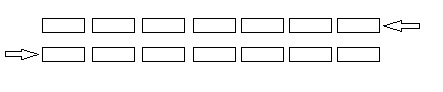 Siguiendo la indicación de las flechas, recorrerán las colchonetas utilizando la posición básica y paso de patinador. Antes de que se levanten del suelo, se explica cómo deben hacerlo, desde sentados nos giramos para ponernos a cuatro patas, apoyamos un pie y después el otro haciendo una T con el primero.Explicación posición básica o postura de seguridad. Cabeza mirando al frente, tronco ligeramente inclinado hacia delante, caderas y rodillas semiflexionadas (deben quedar alineados nariz, rodillas y punta del patín). El peso no debe recaer sobre la parte trasera de los patines, sino en la parte delantera. Los brazos irán separados del tronco y semiflexionados, al igual que las rodillas.Explicación paso de patinador. Partiendo de la posición básica, colocamos los patines con las puntas hacia fuera. Uno de los patines sirve de apoyo para que el otro pueda deslizarse diagonalmente. El impulso se va alternando con los dos patines. Comenzamos con pasitos cortos para poco a poco irlos aumentando.-Nos reunimos y reflexionamos partiendo de las siguientes preguntas: ¿somos capaces recorrer las colchonetas manteniendo la posición básica y el paso de patinador? ¿Está nuestro cuerpo ligeramente flexionado hacia delante? ¿Realizamos el impulso de forma alternativa con los dos pies?Recordamos normas de seguridad.-Puesta en pie y continuamos con la práctica de la posición básica y el paso de patinador sobre las colchonetas.-Partiendo de las preguntas anteriores, ¿somos capaces recorrer las colchonetas manteniendo la posición básica y el paso de patinador? ¿Está nuestro cuerpo ligeramente flexionado hacia delante? ¿Realizamos el impulso de forma alternativa con los dos pies?, analizamos si las hemos cumplido en mayor medida en esta segunda parte o no. Hay que remarcar la importancia de la posición del cuerpo ligeramente flexionado hacia delante.Y PARA TERMINAR ...Asamblea final o puesta en comúnDespedidaPequeña reflexión sobre los aspectos más importantes de la clase de hoy: normas se seguridad y primeros pasos. Es importante que expliquen cómo se han sentido sobre unos patines. Nos vamos a clase.UD. “Patinando” (DAM 1)SESIÓN 2Eje sesión: normas básicas de seguridad y paso de patinadorGrupo: 2º de Educación PrimariaEMPEZANDO...Asamblea inicialNormas de funcionamientoOrganización en gran grupoLlegamos al gimnasio. Recordamos las actividades puestas en práctica en la sesión anterior y cómo se sintieron sobre unos patines.Se vuelven a remarcar las normas de seguridad y los pasos básicos.Pasos básicos: posición básica, paso de patinador, freno en v, giros, freno de talón...Una vez aclarado el objetivo que perseguimos, es necesario remarcar las normas básicas de seguridad. Son las siguientes:Colocación del casco y ajuste. El casco es lo primero que nos ponemos y lo último que nos quitamos.Colocación de rodilleras.Colocación de patines y ajuste.Colocación de coderas y ajuste.Colocación de muñequeras y ajuste.Seguir las indicaciones del profesor y cumplir las normas básicas de seguridad. Dado que la destreza no es demasiado grande todavía, no olvidar posición de seguridad.Trabajo en gran grupo sobre colchonetas.Una vez que están equipados comenzamos.  EN MARCHAExploración individual en gran grupoFeedback del profesor Reflexión-acción Feedback del profesorExploración individual en gran grupoFeedback del profesor-Comienzan todos los alumnos sobre las colchonetas, que aparecerán distribuidas del siguiente modo.  Siguiendo la indicación de las flechas, recorrerán las colchonetas utilizando la posición básica y paso de patinador. Antes de que se levanten del suelo, se recuerda cómo deben hacerlo.Explicación posición básica o postura de seguridad. Cabeza mirando al frente, tronco ligeramente inclinado hacia delante y rodillas semiflexionadas. El peso no debe recaer sobre la parte trasera de los patines, sino en la parte delantera. Los brazos irán separados del tronco y semiflexionados, al igual que las rodillas.Explicación paso de patinador. Partiendo de la posición básica, colocamos los patines con las puntas hacia fuera. Uno de los patines sirve de apoyo para que el otro pueda deslizarse diagonalmente. El impulso se va alternando con los dos patines.-Nos reunimos y reflexionamos partiendo de las siguientes preguntas: ¿tenemos más seguridad sobre los patines que el otro día? ¿Nos sentimos más cómodos? ¿Cómo hemos colocado el cuerpo? -Puesta en pie y continuamos con la práctica de la posición básica y el paso de patinador sobre las colchonetas atendiendo a las reflexiones anteriores. En esta ocasión separamos más las colchonetas con la finalidad de que puedan deslizar cuando den el paso de patinador.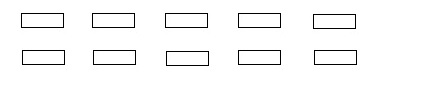 -Nos reunimos y reflexionamos partiendo de las siguientes preguntas: ¿hemos sido capaces de deslizar entre una colchoneta y otra?  ¿Qué ha ocurrido cuando alguien se ha caído? ¿Somos capaces de mantener el equilibrio en una superficie que no sea la colchoneta? ¿Utilizamos los brazos para ayudar a mantener el equilibrio?-Partiendo de la misma disposición anterior, los alumnos deben realizar el mismo recorrido, pero en esta ocasión, en la colchoneta que ellos elijan, deben practicar caídas hacia delante. En cuánto sean conscientes de que no les ocurre nada, lo practicarán en el suelo, ya que cuando practican este tipo de caídas deben resbalar hacia delante con el fin de no lastimarse.Además de las caídas, paso de patinador, -Nos reunimos y reflexionamos partiendo de las siguientes preguntas:¿ha ocurrido algo cuando nos hemos caído al suelo? ¿Somos capaces de deslizar entre una colchoneta y otra?  Si nuestro cuerpo no estuviera ligeramente flexionado hacia delante, ¿podríamos practicar este tipo de caídas?  Remarcar de nuevo la importancia de la posición del cuerpo ligeramente flexionado hacia delante.Y PARA TERMINAR ...Asamblea final o puesta en comúnDespedidaPequeña reflexión sobre los aspectos más importantes de la clase de hoy: analizamos si hemos cumplido con lo dicho en las explicaciones y las diferentes paradas que realicemos a lo largo de la sesión. Finalizamos planteando la siguiente cuestión, ¿nos hemos sentido hoy más seguros que en la primera clase?  Nos vamos a clase.UD. “Patinando” (DAM 1)SESIÓN 3Eje sesión: afianzar paso de patinadorGrupo: 2º de Educación PrimariaEMPEZANDO...Asamblea inicialNormas de funcionamientoOrganización en gran grupoRecordamos las actividades puestas en práctica en la sesión anterior y cómo se sintieron sobre unos patines. Se vuelven a remarcar las normas de seguridad y los pasos básicos.Pasos básicos: posición básica, paso de patinador y caídas.Una vez aclarado el objetivo que perseguimos, es necesario remarcar las normas básicas de seguridad. Son las siguientes:Colocación del casco y ajuste. El casco es lo primero que nos ponemos y lo último que nos quitamos.Colocación de rodilleras.Colocación de patines y ajuste.Colocación de coderas y ajuste.Colocación de muñequeras y ajuste.Seguir las indicaciones del profesor y cumplir las normas básicas de seguridad. Dado que la destreza no es demasiado grande todavía, no olvidar posición de seguridad.Trabajo en gran grupo para empezar.Una vez que están equipados comenzamos. EN MARCHAExploración individual en gran grupoFeedback del profesor Reflexión-acción Exploración en parejasFeedback del profesor Reflexión-acciónExploración en gran grupoFeedback del profesor -Comienzan todos los alumnos sobre las colchonetas, que aparecerán distribuidas del siguiente modo.  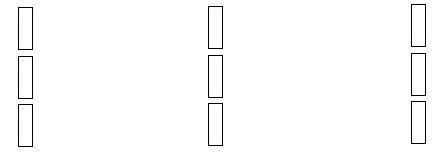 Partiendo de una fila de colchonetas, y usando el paso de patinador, tienen que llegar primero a la fila central y posteriormente a la del otro extremo.Las colchonetas nos sirven de freno.Explicación paso de patinador. Partiendo de la posición básica, colocamos los patines con las puntas hacia fuera. Uno de los patines sirve de apoyo para que el otro pueda deslizarse diagonalmente. El impulso se va alternando con los dos patines. -Nos reunimos y reflexionamos partiendo de las siguientes preguntas: ¿somos capaces de llegar de una fila de colchonetas a otra? ¿Cogemos más velocidad que en sesiones anteriores? ¿Qué función tienen los brazos? ¿Cómo frenamos? Recordamos normas de seguridad.-Puesta en pie y continuamos con la práctica del paso de patinador.-Organizados en parejas y partiendo de la misma posición anterior deben llegar primero a la fila central de colchonetas y posteriormente a las del otro extremo.El alumno que va detrás es el que utiliza el paso de patinador y el que va delante simplemente desliza.Como variante podemos incluir dos picas, una en cada mano. En vez de agarrar al compañero de delante de la cintura usamos las picas, y cada uno las agarra de un extremo.Todos los alumnos deben probar a ir delante y detrás.-Nos reunimos y reflexionamos partiendo de las siguientes preguntas: ¿qué diferencias hemos notado al ir en parejas? ¿Vamos más o menos seguros? ¿Qué ocurre con las picas y el movimiento de los brazos?-Puesta en pie y continuamos con la práctica del paso de patinador en parejas. Variantes a incluir: aumentamos el tamaño de los grupos: tríos, grupos de 4. En el momento que aumentamos el número de cada grupo, no vale solo con que los pasos de patinador los dé el alumno que va en último lugar, sino que deben darlos varios. -Organizamos en grupos de seis alumnos. En cada grupo 6 aros y 5 cuerdas. Cada cuerda va atada en dos aros, de modo que nos queda una cadena formada por aros y cuerdas. Un alumno se mete dentro de cada aro y lo agarra. El objetivo es conseguir desplazarse sin tocar el aro del compañero como si fueran un tren.Eliminamos colchonetas centrales. Solo en los extremos con la finalidad de poder frenar si es necesario.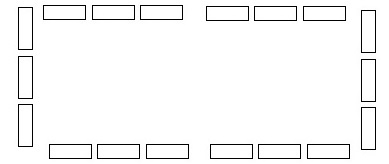 -Nos reunimos y reflexionamos partiendo de las siguientes preguntas: ¿es difícil trabajar en un grupo tan grande? ¿Cuánta gente ha utilizado el paso de patinador en cada grupo? ¿Cómo podíamos frenar? ¿Hemos sido capaces de realizar algún giro?  Y PARA TERMINAR ...Asamblea final o puesta en comúnDespedidaPequeña reflexión sobre los aspectos más importantes de la clase de hoy: paso de patinador de forma individual o grupal. ¿De qué modo nos resulta más sencillo? ¿Somos capaces de ponernos de acuerdo con otros compañeros para deslizar todos al mismo tiempo? Nos vamos a clase.UD. “Patinando” (DAM 1)SESIÓN 4Eje sesión: freno en V y freno de tacoGrupo: 2º de Educación PrimariaEMPEZANDO...Asamblea inicialNormas de funcionamientoOrganización en gran grupoRecordamos las actividades puestas en práctica en la sesión anterior. Hablamos del dominio que han adquirido en el paso de patinador y explicación de los nuevos contenidos a trabajar en la sesión: freno en V y freno de taco.Se vuelven a remarcar las normas de seguridad y los pasos básicos.Pasos básicos: posición básica, paso de patinador y caídas.Una vez aclarado el objetivo que perseguimos, es necesario remarcar las normas básicas de seguridad. Son las siguientes:Colocación del casco y ajuste. El casco es lo primero que nos ponemos y lo último que nos quitamos.Colocación de rodilleras.Colocación de patines y ajuste.Colocación de coderas y ajuste.Colocación de muñequeras y ajuste.Seguir las indicaciones del profesor y cumplir las normas básicas de seguridad. Dado que la destreza no es demasiado grande todavía, no olvidar posición de seguridad (ligeramente inclinados hacia delante). Trabajo individual en gran grupo para empezar.Una vez que están equipados comenzamos. EN MARCHAExploración individual en gran grupoFeedback del profesor Reflexión-acción Actividad en gran grupoFeedback del profesorActividad en gran grupo-Comienzan todos los alumnos sobre las colchonetas, que aparecerán distribuidas del siguiente modo.  Partiendo de una fila de colchonetas, y usando el paso de patinador, tienen que llegar primero a la fila central y posteriormente a la del otro extremo.En esta sesión ya no frenan contra la colchoneta, sino que utilizan uno de las dos formas que se explican a continuación.Freno en V: es un tipo de freno adecuado para cuando la velocidad que llevamos no es excesiva. Se separan las piernas estiradas hacia afuera, mientras que las puntas de los pies se meten un poco hacia dentro. Al meter las puntas hacia dentro, van frenando todo el cuerpo. Freno de taco o de talón: es un tipo de freno adecuado para cuando la velocidad que no llevamos no es excesiva. Se adelanta el patín que tiene el freno, se echa el peso sobre el patín retrasado flexionando la rodilla y, por último, se levanta la punta del patín adelantado hasta que el freno toca el suelo.-Nos reunimos y reflexionamos partiendo de las siguientes preguntas: ¿somos capaces de frenar antes de llegar a la colchoneta? ¿Qué forma de frenar nos resulta más sencilla? Corregimos errores y continuamos.-Puesta en pie y continuamos con la práctica de las dos formas más sencillas de frenar.-Colchonetas colocadas como en la imagen a modo de frenada de emergencia. Todos los alumnos deben desplazarse libremente sobre sus patines. Algunos alumnos llevarán balones que tendrán que ir pasando a otros compañeros sin que se les caiga el balón al suelo. -Nos reunimos y reflexionamos partiendo de las siguientes preguntas: ¿somos capaces de patinar al mismo tiempo que lanzamos un balón? ¿Frenamos antes de llegar a las colchonetas? ¿De qué forma frenamos mejor? ¿Alguno ha conseguido girar, o solo nos desplazamos en línea recta? Corregimos errores y continuamos.Variante: en vez de balones, algunos alumnos llevan aros de la mano. Con los balones tienen que intentar meter canasta dentro de los aros que llevan los otros compañeros. Cambio de rol para que todos lancen balones.Y PARA TERMINAR ...Asamblea final o puesta en comúnDespedidaPequeña reflexión sobre los aspectos más importantes de la clase de hoy: freno en v y freno de taco. Se habla sobre qué forma les ha parecido más sencilla, cuál utilizarían en las actividades en las que se desplazan más deprisa, etc.  Nos vamos a clase.UD. “Patinando” (DAM 1)SESIÓN 5Eje sesión: equilibrio sobre un patín, freno con taco.Grupo: 2º de Educación PrimariaEMPEZANDO...Asamblea inicialNormas de funcionamientoOrganización en gran grupoRecordamos las actividades puestas en práctica en la sesión anterior y cómo se sintieron sobre unos patines. Se vuelven a remarcar las normas de seguridad y los pasos básicos.Pasos básicos: posición básica, paso de patinador y caídas.Una vez aclarado el objetivo que perseguimos, es necesario remarcar las normas básicas de seguridad. Son las siguientes:Colocación del casco y ajuste. El casco es lo primero que nos ponemos y lo último que nos quitamos.Colocación de rodilleras.Colocación de patines y ajuste.Colocación de coderas y ajuste.Colocación de muñequeras y ajuste.Seguir las indicaciones del profesor y cumplir las normas básicas de seguridad. En esta sesión ya todos los alumnos han adquirido un control básico y ya prescindiremos de colchonetas. Buscaremos la exploración individual en gran grupo y la colaboración en parejas favoreciendo las ayudas.   EN MARCHAExploración individual en gran grupoFeedback del profesor Reflexión-acción Exploración individual en gran grupoReflexión - acciónExploración por parejasFeedback del profesor Exploración individual en gran grupo Feedback del profesorExploración por parejasComenzaremos recordando el paso de patinador. Los alumnos se desplazarán en línea recta, de un lado al otro de la pista. Les recordaremos el freno en "V" que ya conocen y también plantearemos otras posibilidades para frenar (ir disminuyendo velocidad y frenar en pared o con un compañero).En grupos de 5 ó 6, plantearemos carreras de relevos, como en el ejercicio anterior, el desplazamiento será en línea recta y el freno en "V".Hacemos las correcciones precisas, posición del cuerpo ligeramente adelantada, pie que avanza se desliza y preguntamos por las dificultades ¿todos dominamos el freno en "V"? ¿Qué ocurre cuando aumentamos mucho la velocidad y queremos frenar? ¿Recordáis de qué otra forma podemos frenar? Así generamos la necesidad de introducir el freno de taco y trabajamos el equilibrio sobre un pie.Volvemos a realizar una ronda más de relevos para poner en práctica lo dicho.Los alumnos se desplazarán libremente por el espacio probando diferentes formas de equilibrarse con un pie. (tienen puestos los dos patines pero cuando cogen impulso levantan uno).Nos reunimos y los alumnos van contando sus experiencias, las cosas que han probado, lo que les ha resultado difícil o cómo lo han conseguido de manera sencilla.Pondrán en práctica las ideas de sus compañeros trabajando ahora en parejas.Continuamos explorando el equilibrio sobre un pie, pero ahora nos desplazamos por parejas. Uno delante (el que va haciendo diferentes equilibrios), otro detrás (el que va patinando).Igual pero ahora los alumnos van cogidos de la mano (han de ponerse de acuerdo para ir probando los diferentes equilibrios).Hablamos de los diferentes equilibrios que han probado, les preguntamos ¿os ha costado más solos o por parejas? ¿Por qué es importante mantener el equilibrio sobre un pie?Recordamos el freno de taco. Importante, no perder la POSICIÓN BÁSICA, adelantar ligeramente el patín de freno (hasta la primera rueda del otro), flexionar bien rodillas y cadera, levantar ligeramente la punta del patín de freno hasta rozar con el taco.Desde parados probamos la posición para frenar.En movimiento suave, sin coger mucha velocidad.Movimiento libre por el espacio en el que van cogiendo velocidad según la confianza de cada uno.El profesor, de manera individual irá corrigiendo y dando pautas a los alumnos para que vayan interiorizando la posición de freno de taco. ¿Qué os ha resultado difícil? ¿Cuál es la sensación al levantar levemente un pie? ¿Quién lo ha conseguido y puede dar algún consejo o truco a los demás?Desplazamientos en línea recta uno va delante (este frenará), el de detrás lo agarra por la cadera (va patinando).Misma posición, pero ahora el de detrás va en posición de frenado y el de delante va tirando de él.Igual que el anterior pero el de detrás no mantiene todo el tiempo la posición de frenado, sino que se deja llevar y después en movimiento, con cierta velocidad realiza la frenada.Y PARA TERMINAR ...Asamblea final o puesta en comúnDespedidaPequeña reflexión sobre los aspectos más importantes de la clase de hoy: posición básica, posición de flexión para frenar con el taco. Los alumnos explicarán las sensaciones nuevas que han experimentado en la clase de hoy en la que hemos jugado a equilibrarnos sobre un patín.Nos vamos a clase.UD. “Patinando” (DAM 1)SESIÓN 6Eje sesión: paradas, diferentes giros.Grupo: 2º de Educación PrimariaEMPEZANDO...Asamblea inicialNormas de funcionamientoOrganización en gran grupo, parejas y pequeño grupoRecordamos las actividades puestas en práctica en la sesión anterior. Se vuelven a remarcar las normas de seguridad, los pasos básicos y las paradas.Pasos básicos: posición básica, paso de patinador y caídas.Paradas: en "V" y con el tacoUna vez aclarado el objetivo que perseguimos, es necesario remarcar las normas básicas de seguridad. Son las siguientes:Colocación del casco y ajuste. El casco es lo primero que nos ponemos y lo último que nos quitamos.Colocación de rodilleras.Colocación de patines y ajuste.Colocación de coderas y ajuste.Colocación de muñequeras y ajuste.Seguir las indicaciones del profesor y cumplir las normas básicas de seguridad. En esta sesión ya todos los alumnos controlan las paradas y vamos a introducir diferentes giros.Como en las sesiones anteriores la organización en gran grupo nos da pie para la experimentación individual, combinándola con el trabajo en parejas que promueve la ayuda.Al final de la clase, introduciremos alguna actividad en pequeño grupo. EN MARCHAExploración individual en gran grupoFeedback del profesor Exploración individual en gran grupoExploración individual en gran grupoReflexión - acciónExploración en gran grupoFeedback del profesorActividad grupos pequeñosLa mitad de la clase empieza en un extremo de la pista la otra mitad en el otro extremo. Los alumnos se desplazan libremente de lado a lado y cuando en mitad de la pista se cruzan con un compañero tienen que parar frente a él sin llegar a chocar. Al llegar al final de la pista frenarán antes de llegar a la pared. Recordamos aspectos importantes de las dos maneras de parar. Hacemos las correcciones que consideremos oportunas. Les preguntamos ¿qué tipo de freno habéis utilizado en cada ocasión? ¿Cuál os cuesta más? ¿Cuál os parece el más adecuado para cada momento (mitad de pista – final)? ¿Con cuál se frena más rápido?Giro natural: Colocamos conos en las cuatro esquinas de la pista. Los alumnos se desplazan dando vueltas alrededor. Primero en un sentido, después hacia el otro.Igual, por parejas, uno delante (se deja llevar), otro detrás (va patinando).Igual, por parejas de la mano.Giro en "A": partiendo siempre de la posición básica y no perdiéndola, abriremos las piernas formando una "A", de esta manera conseguiremos girar a un lado o a otro cambiando el peso de nuestro cuerpo. Si queremos girar a la izquierda pondremos ligeramente el peso hacia la derecha y viceversa. Los dos pies se mantendrán siempre a la misma altura y las guías se inclinarán levemente hacia adentro.Colocamos setas en cada esquina del campo dibujando una curvaLos alumnos saldrán de los dos fondos y al llegar a las setas realizarán el giro en "A" hacia un lado o hacia el otro.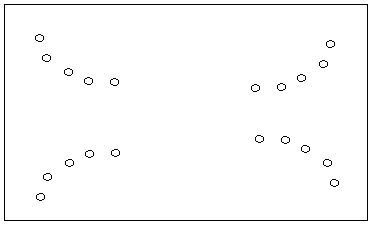 Nos reunimos y les planteamos las siguientes preguntas ¿alguno en la actividad anterior ya había probado el giro en "A" sin darse cuenta? ¿os ha salido en ambos sentidos? ¿qué dificultades habéis encontrado?Limones: la técnica limones consiste en avanzar abriendo y cerrando las piernas. Como en técnicas anteriores, no perderemos nunca la posición básica.Los alumnos formarán dos filas frente a los conos y avanzarán haciendo limones entre conos, giro en "A" siguiendo las setas y finalmente avanzarán en línea recta para acabar frenando de la manera que ellos elijan.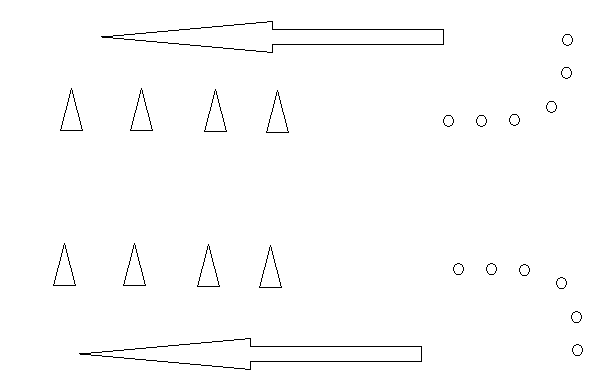 Variantes: Podemos salir de dos en dos, uno delante y otro detrás. Dependiendo del nivel de habilidad patinará el de delante o el de detrás.Hacemos limón con un pie mientras el otro lo deslizamos en línea recta.Nos reunimos y comentamos las correcciones que han hecho en el giro según lo hablado en la reflexión. Les hacemos pequeñas correcciones en grupo que se hayan generalizado.Relevos sumativos a lo largo de la pista. Dispondremos a los alumnos en grupos de 5 ó 6, la mitad de cada grupo estarán a un lado de la pista y la otra mitad se situará en frente, al lado opuesto. Se trata de que el primero de la fila salga en línea recta utilizando el paso de patinador y vaya recogiendo a los demás que se irán sumando detrás de él agarrándose por la cintura.Variante: los alumnos se pueden coger de la mano, en vez de por la cintura.Y PARA TERMINAR ...Asamblea final o puesta en comúnDespedidaPequeña reflexión sobre los aspectos más importantes de la clase de hoy: nueva técnica aprendida, limones y giros en "A" solos y en pequeños grupos. ¿Qué dificultades hemos encontrado? ¿Con compañeros de la mano nos resulta más fácil o más difícil girar? ¿Cuál era la posición más complicada yendo de la mano?Nos vamos a clase.UD. “Patinando” (DAM 1)SESIÓN 7Eje sesión: Formas jugadas en pequeño y gran grupo.Grupo: 2º de Educación PrimariaEMPEZANDO...Asamblea inicialNormas de funcionamientoOrganización en gran grupoRecordamos todo lo aprendido y puesto en práctica en las sesiones anteriores y cómo se van sintiendo cada vez más seguros y van consiguiendo más dominio. Se vuelven a remarcar las normas de seguridad y recordamos especialmente las caídas, pues vamos a introducir formas jugadas y, a pesar de tener más dominio, en este caso el exceso de confianza hace que sean un poco más "temerarios" y el riesgo de caídas aumente.Una vez aclarado el objetivo que perseguimos, es necesario volver a remarcar las normas básicas de seguridad. Son las siguientes:Colocación del casco y ajuste. El casco es lo primero que nos ponemos y lo último que nos quitamos.Colocación de rodilleras.Colocación de patines y ajuste.Colocación de coderas y ajuste.Colocación de muñequeras y ajuste.Seguir las indicaciones del profesor y cumplir las normas básicas de seguridad. En esta sesión ya todos los alumnos dominarán en mayor o menor medida todas las técnicas que pretendemos que aprendan y las pondremos en práctica en situación de juego. A lo largo de la sesión plantearemos diferentes situaciones en las que se irán mezclando situaciones de grupos reducidos con situaciones de gran grupo. EN MARCHAExploración individual en gran grupoFeedback del profesor Exploración por parejas en gran grupoFeedback del profesor Reflexión-acción Exploración en pequeños y gran grupoFeedback del profesorReflexión - acciónExploración individual en gran grupo. Los alumnos se deslizarán por el espacio llevando una pelota pequeña en una mano, la cual irán cambiando con los compañeros sin lanzarla, pasándola mano a mano.Pilla – pilla, dos o tres alumnos la quedarán y cuando pillan a algún compañero tendrá que quedarse parado con piernas abiertas (freno en "V"), los demás podrán salvarlo pasando por debajo de sus piernas (caída controlada).Hacemos hincapié en la seguridad, tratar de no coger una velocidad excesiva y tener siempre en mente la posibilidad de frenar.Recalcamos también la prioridad de ayudar a un compañero que pueda estar en una situación complicada y no en la competitividad por no ser pillados o pillar.Distribuimos a los alumnos por parejas, (uno se colocará delante y otro detrás) y se desplazarán libremente por el espacio, a la señal (silbato, palma, voz de "ya") tendrán que cambiar de pareja.Con la misma distribución, pero ahora las parejas irán de la mano, numeramos a la mitad de parejas con el número 1 y la otra mitad con el número 2. Irán desplazándose de la mano libremente por todo el espacio, pero cada vez que digamos 1 o 2, éstos tendrán que pasar por debajo de una de las otras parejas que elevarán sus manos describiendo un arco.Parada para conocer las sensaciones que van teniendo. Podemos preguntarles ¿de qué manera se sienten más seguros? ¿Cómo realizan mejor los giros? ¿Qué les ha generado inseguridad? ¿Cómo se han sentido?Continuamos con la práctica teniendo en cuenta lo dicho.Partiendo de la distribución anterior ahora juntamos y se desplazan libremente agarrados por la cintura.Juntamos dos grupos de 4.Hacemos dos grupos.Nos desplazamos de esta forma la clase entera.Paramos para conocer las sensaciones de los alumnos. Podemos preguntarles lo siguiente: ¿de qué manera se sentían más seguros? ¿Cómo se han divertido más? ¿Qué posiciones son las más complicadas, el centro o los extremos? ¿Qué dificultades les han surgido?Volvemos de nuevo a la misma práctica pero ahora a la señal del profesor (silbato, voz "YA"…), el primero se descuelga y va a la última posición.Variante: hacemos el cambio al revés, el último se descuelga y pasa a la primera posición.Escondite inglés, en el que podrán utilizar cualquiera de los dos frenos aprendidos, tendremos en cuenta que la parada no será en seco, permitiéndose el deslizamiento hasta parar del todo sin mover ninguna parte del cuerpo.Y PARA TERMINAR ...Asamblea final o puesta en comúnDespedidaPequeña reflexión sobre la clase de hoy: puesta en práctica de todas las técnicas aprendidas, nivel de dominio adquirido, mayor disfrute, juego sobre patines. Les podemos preguntar qué les ha gustado más, cuáles han sido sus sensaciones...Nos vamos a clase.UD. “Patinando” (DAM 1)SESIÓN 8Eje sesión: Formas jugadas en pequeños grupos y gran grupoGrupo: 2º de Educación PrimariaEMPEZANDO...Asamblea inicialNormas de funcionamientoOrganización en gran grupoRecordamos todo lo puesto en práctica en la sesión anterior y cómo se van sintiendo cada vez más seguros y van consiguiendo más dominio. Les explicamos que la dinámica de la clase de hoy será parecida y hacemos hincapié en la seguridad.Se vuelven a remarcar las normas y recordamos especialmente las caídas, pues vamos a introducir formas jugadas y, a pesar de tener más dominio, en este caso el exceso de confianza hace que sean un poco más "temerarios" y el riesgo de caídas aumente.Una vez aclarado el objetivo que perseguimos, es necesario remarcar las normas básicas de seguridad. Son las siguientes:Colocación del casco y ajuste. El casco es lo primero que nos ponemos y lo último que nos quitamos.Colocación de rodilleras.Colocación de patines y ajuste.Colocación de coderas y ajuste.Colocación de muñequeras y ajuste.Seguir las indicaciones del profesor y cumplir las normas básicas de seguridad. Como en la sesión anterior pondremos en práctica lo aprendido con formas jugadas. Es importante recordar a los alumnos que lo primero es la seguridad, antes que "ganar" o "perder".A lo largo de la sesión plantearemos diferentes situaciones en las que se irán mezclando situaciones de grupos reducidos con situaciones de gran grupo. EN MARCHAJugando en gran grupoFeedback del profesorReflexión - acciónExploración jugando en pequeños grupos.Exploración jugando en gran grupoFeedback del profesor Exploración individual en gran grupo Pilla – sienta, tres alumnos se la quedan y cuando pillan a algún compañero, éste se sentará en el suelo. Los demás tendrán que salvarle colocando la mano en su cabeza y dando una vuelta alrededor de él.Tendremos en cuenta que no podremos pillar en el momento de salvar.Cada cierto tiempo cambiaremos los alumnos que la pican.Cadenas rotas, la quedarán dos alumnos que irán de la mano. Cuando consiguen pillar a alguien se unirá a ellos formando una cadena, pero si pillan uno más, romperemos las cadenas para ir de dos en dos. El juego termina cuando todos los alumnos han sido pillados.Hacemos una pequeña parada en la que los alumnos nos cuentan las dificultades que ven, lo que van sintiendo y les preguntamos qué técnicas de las que han aprendido han utilizado en los juegos. ¿Qué os ha resultado más difícil en los juegos? ¿Qué cosas aprendidas los días anteriores habéis puesto en práctica?...Hacemos hincapié en la seguridad y en la cooperación y ayuda entre ellos por encima de la competitividad propia del juego.Después de lo dicho hacemos otra ronda de cadenas rotas.Jugamos a las 4 esquinas. Distribuimos a los alumnos en grupos de 5. cuatro de ellos formarán un cuadrado y el quinto estará en el medio. El alumno que está en el medio grita "ya" y todo el mundo tendrá que cambiar de sitio, intentando el del medio ocupar una de las esquinas.Carreras de relevos. Los alumnos se colocan en fila detrás de la línea que marquemos como salida y recorrerán una distancia en línea recta, al final colocaremos un cono, alrededor del cual girarán y realizarán la carrera de vuelta para dar el relevo.Después de estos dos juegos damos feedback grupal a los alumnos sobre algunos errores que se hayan podido repetir, así como reforzar positivamente todo aquello que han realizado de forma correcta. Los alumnos patinarán libremente por el espacio bajando la velocidad y buscando el deslizarse el mayor recorrido posible.Y PARA TERMINAR ...Asamblea final o puesta en comúnDespedidaPequeña reflexión sobre la clase de hoy grupal. ¿Habéis puesto en práctica diferentes giros durante el juego? ¿De qué forma habéis frenado con mayor seguridad? ¿Habéis usado ambas?  ¿Cómo os habéis sentido? ¿Qué os ha gustado más?Nos vamos a clase.UD. “Patinando” (DAM 1)SESIÓN 9Eje sesión: Circuito de habilidad (evaluación)Grupo: 2º de Educación PrimariaEMPEZANDO...Asamblea inicialNormas de funcionamientoOrganización en gran grupo y parejasRecordamos las actividades puestas en práctica en la sesión anterior y todo lo aprendido hasta el momento. Se vuelven a remarcar las normas de seguridad y los pasos básicos.Pasos básicos: posición básica, paso de patinador y caídas.Una vez aclarado el objetivo que perseguimos, es necesario remarcar las normas básicas de seguridad. Son las siguientes:Colocación del casco y ajuste. El casco es lo primero que nos ponemos y lo último que nos quitamos.Colocación de rodilleras.Colocación de patines y ajuste.Colocación de coderas y ajuste.Colocación de muñequeras y ajuste.Durante esta sesión los alumnos realizarán la coevaluación, tabla 3. El circuito estará montado y marcaremos las pautas a seguir. En primer lugar, en gran grupo cada alumno de forma individual irá recorriendo el circuito. Después pasaremos a la práctica en parejas, un alumno realizará el circuito, mientras el compañero le está observando. EN MARCHAExploración individual en gran grupoFeedback del profesor Exploración en parejas. Coevaluación.Con el siguiente circuito montado, en primer lugar, los alumnos irán patinando de forma libre sin ninguna directriz.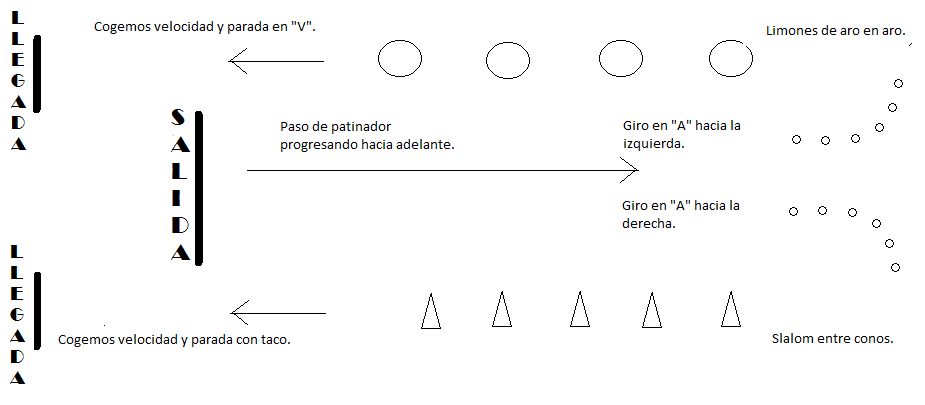 Recordamos los aspectos importantes aprendidos en la unidad. Explicamos cuál es el orden del recorrido, así como las diferentes técnicas que queremos que pongan en práctica. ¿De qué formas hemos aprendido a desplazarnos? ¿Cuáles son las maneras que podemos usar para frenar? Si vamos con mucha velocidad, ¿cuál es la mejor forma de frenar? ¿Cómo coloco el cuerpo para el giro en “A”?Distribuiremos a los alumnos en parejas. Uno de la pareja realizará el circuito y el compañero, le irá animando y dando feedback. Después de haberlo hecho un par de veces o tres realizará la evaluación de su compañero y cambiarán los papeles.Y PARA TERMINAR ...Asamblea final o puesta en comúnDespedidaReflexión sobre la clase de hoy. De forma grupal ¿cómo os habéis sentido? ¿Creéis que habéis mejorado desde el inicio de la unidad? ¿Os ha resultado difícil valorar al compañero? ¿Le habéis ayudado si ha tenido alguna dificultad para que le saliera mejor? Nos vamos a clase.UD. “Patinando” (DAM 1)SESIÓN 10Eje sesión: circuito educación vialGrupo: 2º de Educación PrimariaEMPEZANDO...Asamblea inicialNormas de funcionamientoOrganización en gran grupoRecordamos algunas de las actividades realizadas durante el desarrollo de la unidad y hacemos entre todos, una síntesis de los aspectos practicados y aprendidos. Podemos guiar a los alumnos con las siguientes preguntas ¿qué es lo que más os costaba al principio? ¿Cuáles son las dos cosas importantes para nuestra seguridad que hemos aprendido primero? ¿Cómo se llama el paso que realizamos al avanzar? ¿Qué giros sabéis realizar?Les contamos que como somos ya casi "patinadores expertos" la sesión de hoy la vamos a dedicar a circular, aprovechando así, para aprender algunas de las normas de circulación que podrán poner en práctica en su día a día, bien como peatones o circulando con sus patines y bicis.Una vez aclarado el objetivo que perseguimos, no nos olvidamos de las normas básicas de seguridad. Son las siguientes:Colocación del casco y ajuste. El casco es lo primero que nos ponemos y lo último que nos quitamos.Colocación de rodilleras.Colocación de patines y ajuste.Colocación de coderas y ajuste.Colocación de muñequeras y ajuste.Al comenzar la sesión, entre todos comentaremos qué se puede hacer en el circuito, qué significa cada señal y recordaremos las normas de seguridad.Una vez establecidas las pautas a seguir, la práctica será en gran grupo de forma individual. EN MARCHALluvia de ideasExploración individual en gran grupoFeedback del profesorReflexión-acción Explicación del circuito de educación vialEn el patio con el circuito delante los alumnos irán describiendo lo que ven en el circuito, las señales, sus significados y todo aquello que se les ocurre que pueden hacer sobre él.Circuito de educación vialUna vez establecidas las pautas los alumnos podrán circular libremente por el circuito respetando las normas.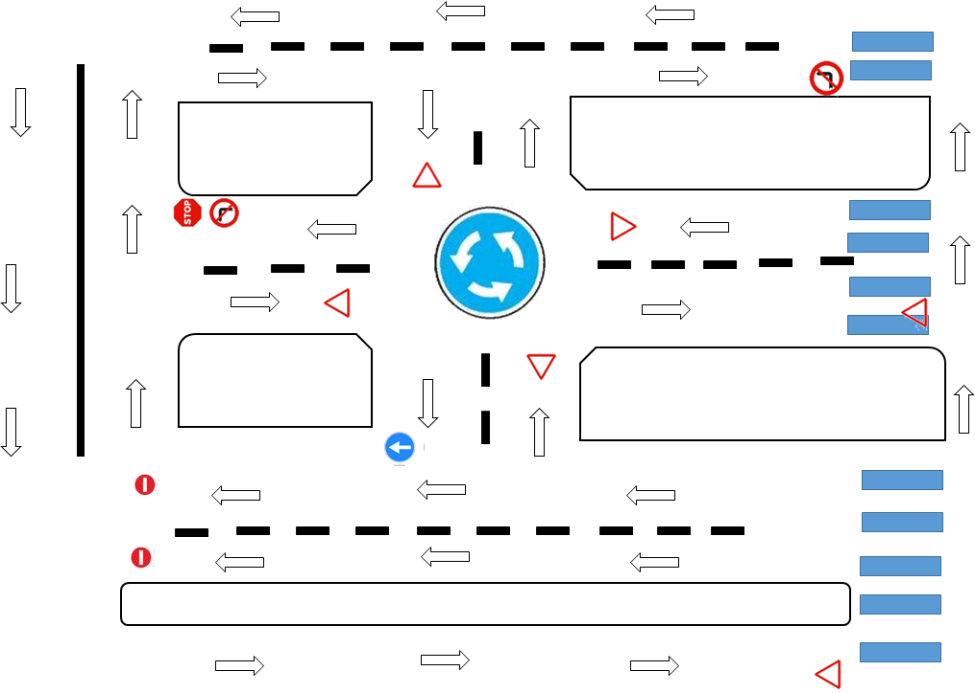 Hacemos una parada en la que podemos resolver las dudas que han ido surgiendo. Continuamos la práctica teniendo en cuenta lo hablado en la reflexión.VARIANTE: podemos proponerles que circulen por parejas, bien de la mano o uno detrás de otro.Y PARA TERMINAR ...Asamblea final o puesta en comúnDespedidaTodos juntos hablamos sobre las cosas aprendidas en la clase de hoy. Les podemos hacer preguntas como ¿qué señales había en el circuito? ¿Las conocíais todas? ¿Cuál era nueva para vosotros? ¿Qué parte os ha resultado más difícil? ¿Qué técnicas aprendidas en la unidad habéis puesto en práctica? Y para finalizar... ¿os lo habéis pasado bien?Nos vamos a clase.